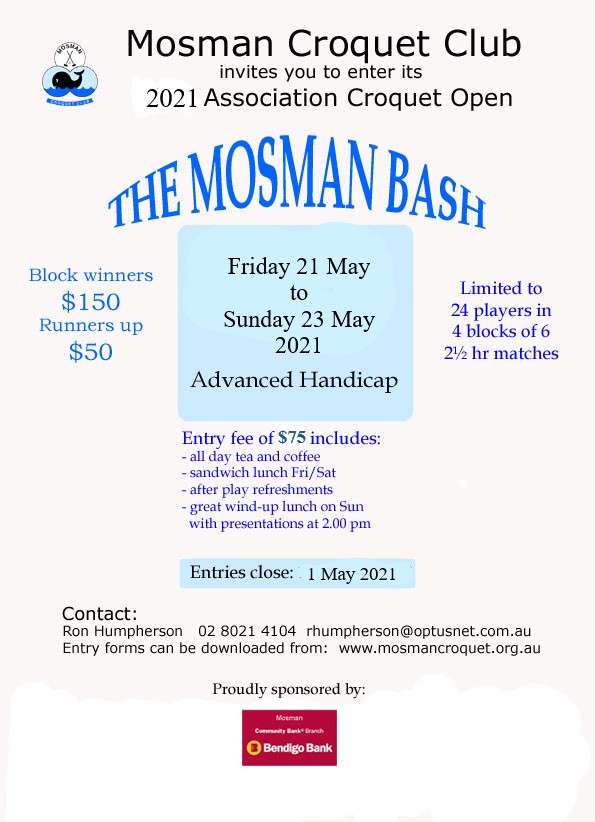 ENTRY FORMThe Mosman BASH for ASSOCIATION Croquet21 May – 23 may 2021ENTRY FORMThe Mosman BASH for ASSOCIATION Croquet21 May – 23 may 2021ENTRY FORMThe Mosman BASH for ASSOCIATION Croquet21 May – 23 may 2021ENTRY FORMThe Mosman BASH for ASSOCIATION Croquet21 May – 23 may 2021ENTRY FORMThe Mosman BASH for ASSOCIATION Croquet21 May – 23 may 2021ENTRY FORMThe Mosman BASH for ASSOCIATION Croquet21 May – 23 may 2021entries close: 1 May 2021entries close: 1 May 2021entries close: 1 May 2021entries close: 1 May 2021entries close: 1 May 2021entries close: 1 May 2021PLAYER InformationPLAYER InformationPLAYER InformationPLAYER InformationPLAYER InformationPLAYER InformationName:Name:Name:Name:Name:Name:Club:Handicap:Handicap:Handicap:Refereeing?:  Yes       NoRefereeing?:  Yes       NoHome  Telephone:Home  Telephone:Home  Telephone:Mobile:Mobile:Mobile:E-mail: E-mail: E-mail: E-mail: E-mail: E-mail: Postal  Address (if no email address):Postal  Address (if no email address):Postal  Address (if no email address):Postal  Address (if no email address):Postal  Address (if no email address):Postal  Address (if no email address):FEESFEESFEESFEESFEESFEESEntry fee includes: all day tea/coffee and cakes, sandwich lunch Fri/Sat, wind-up lunch on Sunday.    Visitors welcome for Sunday lunch: Cost $20Entry fee includes: all day tea/coffee and cakes, sandwich lunch Fri/Sat, wind-up lunch on Sunday.    Visitors welcome for Sunday lunch: Cost $20Entry fee includes: all day tea/coffee and cakes, sandwich lunch Fri/Sat, wind-up lunch on Sunday.    Visitors welcome for Sunday lunch: Cost $20Entry fee includes: all day tea/coffee and cakes, sandwich lunch Fri/Sat, wind-up lunch on Sunday.    Visitors welcome for Sunday lunch: Cost $20Entry fee includes: all day tea/coffee and cakes, sandwich lunch Fri/Sat, wind-up lunch on Sunday.    Visitors welcome for Sunday lunch: Cost $20Entry fee includes: all day tea/coffee and cakes, sandwich lunch Fri/Sat, wind-up lunch on Sunday.    Visitors welcome for Sunday lunch: Cost $20Entry fee:Entry fee:Entry fee:Entry fee:Entry fee:$75Visitor’s Sunday lunch @ $20 Visitor’s Sunday lunch @ $20 No of visitors No of visitors No of visitors $TotalTotalTotalTotalTotal$PAYMENT INFORMATIONPAYMENT INFORMATIONPAYMENT INFORMATIONPAYMENT INFORMATIONPAYMENT INFORMATIONPAYMENT INFORMATION           Online:                                                       Post:           Online:                                                       Post:           Online:                                                       Post:           Online:                                                       Post:           Online:                                                       Post:           Online:                                                       Post:Pay by direct deposit:PLEASE NOTE NEW BANKING DETAILS:Bendigo Bank MosmanBSB 633-000Account No. 146453774 Reference: BASH “your name”Send a copy of this form by email to: rhumpherson@optusnet.com.auPay by direct deposit:PLEASE NOTE NEW BANKING DETAILS:Bendigo Bank MosmanBSB 633-000Account No. 146453774 Reference: BASH “your name”Send a copy of this form by email to: rhumpherson@optusnet.com.auPay by direct deposit:PLEASE NOTE NEW BANKING DETAILS:Bendigo Bank MosmanBSB 633-000Account No. 146453774 Reference: BASH “your name”Send a copy of this form by email to: rhumpherson@optusnet.com.auWrite your cheque payable to:Mosman Croquet Club.Send to:Tournament Manager,The Mosman Bash for Golf CroquetMosman Croquet Club,Alexander Ave, MOSMAN, 2088Write your cheque payable to:Mosman Croquet Club.Send to:Tournament Manager,The Mosman Bash for Golf CroquetMosman Croquet Club,Alexander Ave, MOSMAN, 2088Write your cheque payable to:Mosman Croquet Club.Send to:Tournament Manager,The Mosman Bash for Golf CroquetMosman Croquet Club,Alexander Ave, MOSMAN, 2088for more informationfor more informationfor more informationfor more informationfor more informationfor more informationTournament Manager: Ron Humpherson  Tel: 02 8021 4104Mosman Croquet Club Website: www.mosmancroquet.org.auTournament Manager: Ron Humpherson  Tel: 02 8021 4104Mosman Croquet Club Website: www.mosmancroquet.org.auTournament Manager: Ron Humpherson  Tel: 02 8021 4104Mosman Croquet Club Website: www.mosmancroquet.org.auTournament Manager: Ron Humpherson  Tel: 02 8021 4104Mosman Croquet Club Website: www.mosmancroquet.org.auTournament Manager: Ron Humpherson  Tel: 02 8021 4104Mosman Croquet Club Website: www.mosmancroquet.org.auTournament Manager: Ron Humpherson  Tel: 02 8021 4104Mosman Croquet Club Website: www.mosmancroquet.org.au